                                                           FIŞĂ  DE  LUCRUScrie câte 2 cuvinte care să conţină grupuri de litere che, chi, ghe şi ghi !                che  :                                           chi :                                       ghe:                                  ghi :   .........................................        ...........................................       .....................................     ...............................................................................       ..........................................        ......................................     ..............................................................................        ..........................................        .....................................       ....................................2.Leagă silabele ca să primeşti cuvinte corecte!			ghi -			- ie                                    chi -                            - te                                    ghe -                           - ocel                                    che -                           - tara3.Despartei cuvintele în silabe!                 unghie       	ghicitoare	înghite		ochelari              urechile           rachetă.............................................................................................................................................................................................................................................................................................................................................................................4. Scrie  cuvintele  corespunzătoare  imaginilor!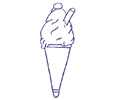 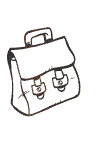 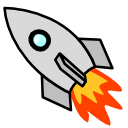 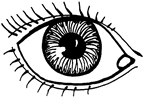 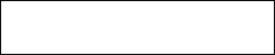 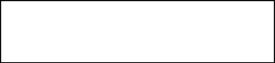      5.   Taie  forma  incorectă !         chiamă    -   cheamă                roche  -  rochie                     ghiocel  -  giocel             închide  -   încide         gherete  -    cherete                 ceie    -   cheie                      geaţă      -   gheaţă           gicitoare  -  ghicitoareÎnlocuieşte cuvintele subliniate cu cele din paranteză!În parc sunt multe gherete. Ei au luat dulciuri. Colegii s-au plimbat în parc. Copiii s-au simţit bine.                ( au cumpărat, chioşcuri, s-au distrat, prietenii )       .....................................................................................................................................................................................................................................................................................................................................................................................................................................................................................................................................................................Scrie după dictare!(Text din anexa manualului,sau copiere)..........................................................................................................................................................................................................................................................................................................................................................................................................................................................................................................................................